Тема: Цветок, его значение и строение. Лабораторная работа 14 «Рассмотрение строения цветка».Цель урока: познакомить учащихся со строением цветка, с многообразием цветов и основной ролью различных частей цветка.Задачи урока:1)образовательные: изучить особенности строения цветков; раскрыть биологическую роль и взаимосвязь частей цветка;2)воспитательные: умение ценить эстетику и многообразие окружающего мира; прививать бережное отношение к природе; воспитывать стремление к знаниям, общей культуре и интерес к предмету.3)развивающие: развивать умение самостоятельно приходить к логическим выводам; закрепление знаний тематических терминов и умение их применять при ответах.Методы: рассказ, беседа, работа с учебником.Оборудование: картинки “Строение цветка”, макеты цветков: персика, тюльпана, гороха и картофеля; живые цветы: герань, фиалка.Оформление доски: записанные дата, тема урока, домашнее задание; во время объяснения демонстрация строения цветка, макетов цветов, живых и комнатных цветов.Тип урока: урок изучения нового материала.Техника безопасности:Инструментами, относящимися к лабораторному оборудованию, пользуйся только с разрешения учителя.Работай с инструментом аккуратно, не допускай падения.После работы приведи рабочее место в порядок, приборы сдай учителю.Планируемый результат:Учащиеся должнызнать:основные элементы цветка;функции всех частей цветка;строение цветковых растений;многообразие в строении цветка.уметь:самостоятельно приходить к логическим выводам;сравнивать изученный материал.Ход урока: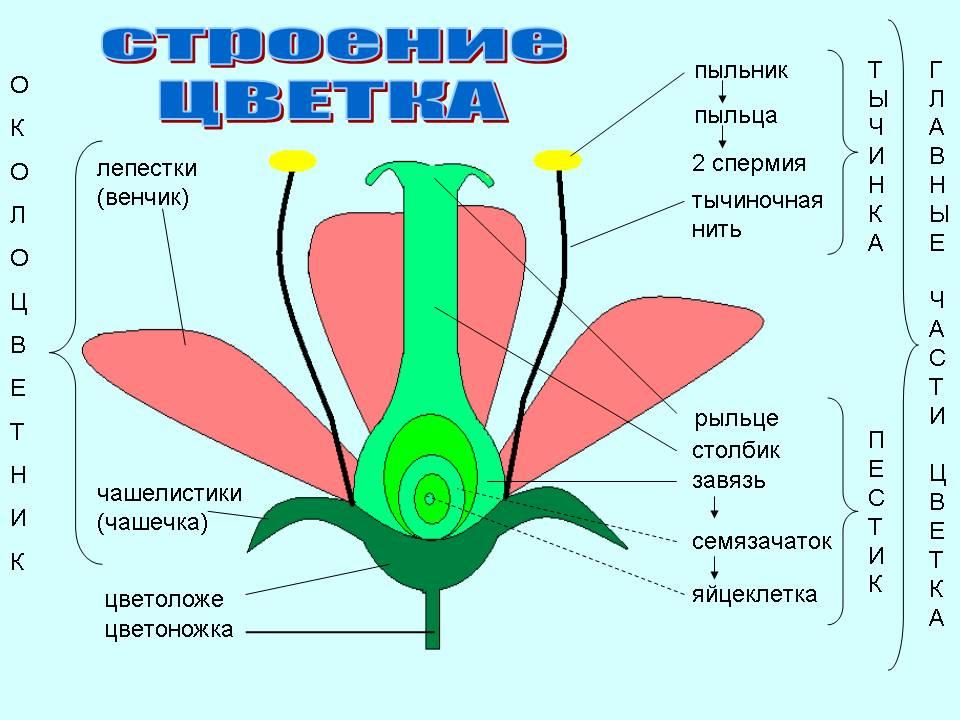 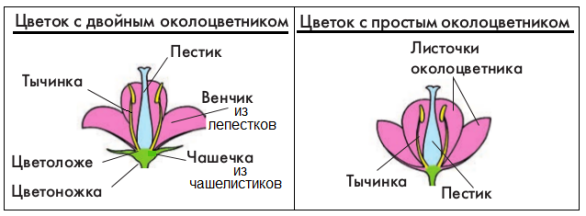 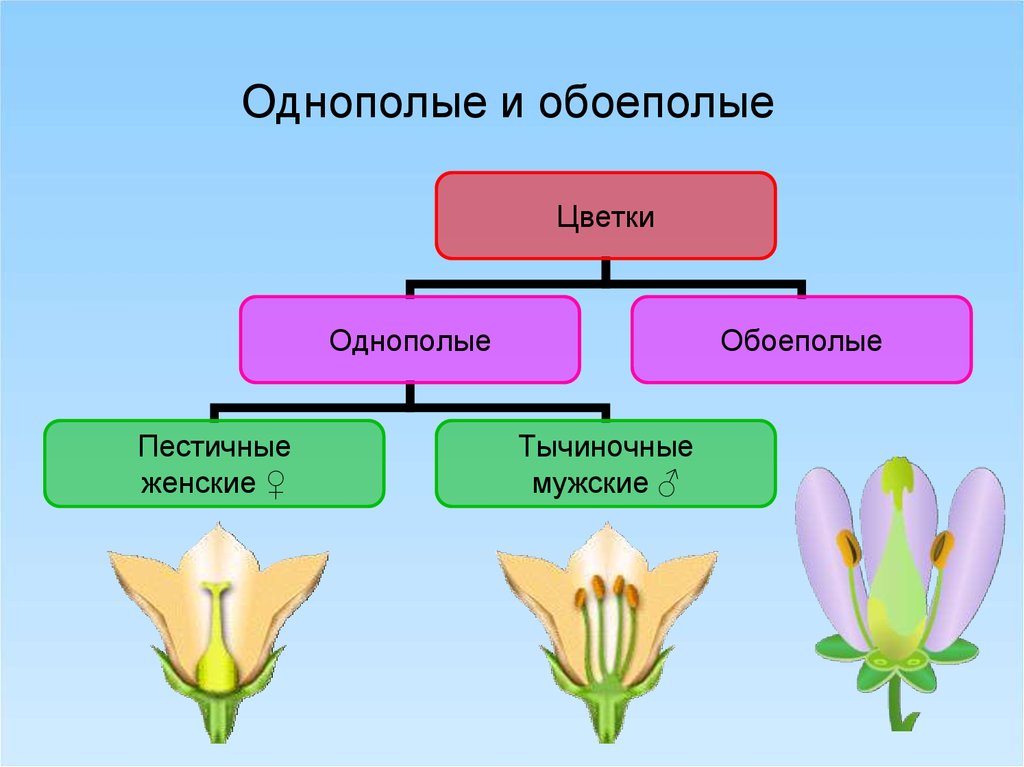 Наименование учрежденияГУ Средняя общеобразовательная школа № 39 инновационного типа с гимназическими классами г. Павлодара.Ф.И.ОГашева Анастасия АлександровнаДолжность Учитель биологии, старшая вожатаяСтаж работы7 летПредмет Биология Тема Цветок, его значение и строение. Лабораторная работа 14 «Рассмотрение строения цветка».Класс 6Этапы урока Деятельность учителяДеятельность учеников Время 1.Организационный этапПриветствие учащихся, проверка подготовки к уроку, фиксация отсутствующих, организация внимания.Приветствие учителя.2 минуты2. Проверка домашнего заданияД\З в виде беседы:А)Назовите органы растения.Б)Какие органы относят к вегетативным, а какие - к генеративным? Какую функцию они выполняют?В)Все ли растения имеют цветки?Г)Какие растения называют цветковыми?Устно отвечают на вопросы3 минуты 3.Изучение нового материала- Рассказ о многообразие цветов: Среди растений цветковые самые многочисленные, их насчитывается 250 тысяч. Они очень разнообразны по форме, окраске, размерам. Среди них есть настоящие гиганты, например, раффлезия и очень маленькие, такие как у ряски. Цветы во все времена вдохновляли поэтов, композиторов, художников. Пожалуй, не найдется человека, который не любил бы любоваться цветами.- Итак, сегодня на уроке мы познакомимся с понятием цветок, выясним какое строение, он имеет, каково его значение в природе и жизни человека.- Цветок – это видоизмененный укороченный побег, служащий для семенного размножения.Как и любой другой побег, он развивается из почки. Цветком обычно оканчивается главный или боковой побег.- Теперь, давайте зарисуем в тетрадях схему строения цветка (на каждом этапе произносится определение каждого из органов)Осевую часть цветка, на которой расположены остальные его части, называют цветоложем.Цветок состоит из околоцветника и органов размножения: тычинок и пестика. Цветок бывает самой разной формы, но всегда можно выделить его основные части. - Самая яркая часть цветка – это околоцветник. Он, может быть, простой и двойной.Околоцветник, в котором можно различить чашечку и венчик, называется двойным.Не у всех цветов можно четко выделить чашечку и венчик.Околоцветник, в котором нельзя выделить ни чашечку, ни венчик, называют простым.В простом околоцветнике, как правило, все лепестки одинаковые.Функция околоцветника - защита органов размножения цветка и привлечение насекомых.- Если листочки околоцветника расположены таким образом, что через цветки можно провести несколько осей симметрии, их называют правильными. Если же через цветки можно провести только одну ось симметрии, то такие цветки называют неправильными.- Посмотрите, какие удивительные по форме лепестки бывают у венчика, не говоря уже о цветовой палитре. Венчик состоит из лепестков. Лепестки могут срастаться по всей длине или только у основания. Если лепестки не срастаются, то венчик как бы состоит из отдельных лепестков и называется раздельнолепестным. Если лепестки венчика срастаются между собой, то такой венчик называется сростнолепестным.- Следующая составляющая часть цветка, о которой мы будем говорить это – чашечка. Чашечка состоит из чашелистиков и может быть раздельнолистной и сростнолистной. Она, как правило, окрашена в зелёный цвет. Цветок – генеративный орган растения, а значит его основная функция – образование плодов и семян. Ни венчик, ни чашечка в размножении и образовании семян не участвуют. Поэтому основными органами цветка являются тычинки и пестик.- Тычинка – мужская часть цветка. Она состоит из тычиночной нити и пыльника, в котором развивается пыльца.Внутри пыльников развивается пыльца, а тычиночная нить поднимает его на нужную высоту. Число тычинок в разных цветках различно.- Пестик – женская часть цветка, расположен в центральной его части. Верхняя часть пестика – рыльце, его роль – удержание пыльцы. Средняя часть – столбик и нижняя – завязь, где расположены одна или несколько семяпочек.– Итак, давайте повторим строение частей цветка. На моделях показывают основные элементы в строении цветка (еще раз проговариваются все части цветка). Ученики внимательно слушают рассказ. Демонстрация картинок. Записывают тему урока в тетради. Демонстрация картинок.Записывают определение в тетради. Демонстрация картинок.Зарисовывают схему строения цветка в тетради с обозначениями и слушают рассказ учителя о строение цветка. Записывают определение простого и двойного околоцветника. Демонстрация картинок.Записывают в тетради понятия правильного и неправильного цветка. Демонстрация картинок.Слушают рассказ учителя с демонстрацией картинок и макетов цветов.Записывают функции цветков в тетради. Демонстрация картинок.Записывают определения в тетради. Демонстрация картинок.На моделях определяют составные части цветка. Демонстрация картинок.15 минут4.Физкультминутка.Звучит мелодия, на экране – распускающиеся цветы. Учащиеся представляют себя цветами.Ребята представьте, что вы в яблоневом саду, давайте дружно встанем и попробуем сорвать яблочко с дерева.
Вот так яблоко (встали)
Оно (руки в сторону)
Соку сладкого полно (руки на пояс)
Руку протяните (протянули руки вперед)
Яблоко сорвите (руки вверх)
Стал ветер веточку качать (качаем вверху руками)
Трудно яблоко достать (подтянулись)
Подпрыгну, руку протяну (подпрыгнули)
И быстро яблоко сорву (хлопок в ладоши над головой)
Вот так яблоко (встали)
Оно (руки в сторону)
Соку сладкого полно(руки на пояс)
- Садитесь, отдохнули? Давайте продолжим нашу работу.Повторяют движения за учителем.2 минуты5.Лабораторная работа №14. «Рассмотрение строения цветка»Цель: формирование и усвоение знаний по строению цветка, развитие умений определения частей цветка, двойного и простого околоцветника.Оборудование и материалы: лупа, препаровальная игла, живые и комнатные цветы, части цветка, изготовленные из картона.Порядок работы и результат1.Найдите части цветка на живом растении (или наглядном пособии). Обратите внимание на их цвет, форму и количество. Изучи порядок расположения частей и подпиши их на рисунке.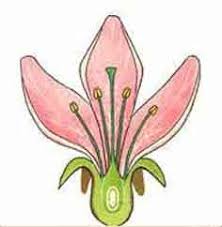 2.Подпиши цветки. Определи тип околоцветника: простой или двойной. Дай его определение.Название __________________________Околоцветник ______________________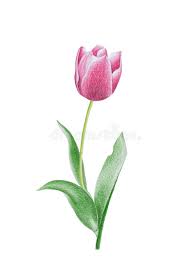 Название __________________________Околоцветник ______________________3.Найди на живом цветке тычинки и пестик. Зарисуй и подпиши их части.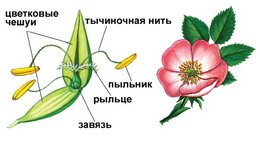 4.Сделай вывод.- Что является главными частями цветка?- Функция чашелистиков и лепестков. Выполнение лабораторной работы. 10 минут6.Закрепление изученного материала- Что мы сегодня изучали на уроке?- Что такое цветок?- Какими бывают цветки у растений?- Каково значение цветов в природе и жизни человека. Ответы учащихся. 5 минут7. ИтогВыставление оценок.Выдача домашнего задания.  Выучить термины, подготовить сообщение «Легенды о цветах»Записывают домашнее задание в дневники3 минуты